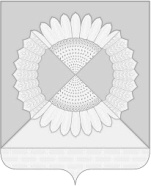 АДМИНИСТРАЦИЯ гришковского сельского поселенияКалининского района ПОСТАНОВЛЕНИЕсело ГришковскоеО назначении публичных слушаний по проекту бюджета Гришковского сельского поселения Калининского района на 2024 годВ соответствии со статьей 28 Федерального закона от 6 октября 2003 г.  № 131-ФЗ "Об общих принципах организации местного самоуправления в Российской Федерации", решением Совета Гришковского сельского поселения Калининского района от 29 сентября 2021 г. № 91 "Об утверждении Положения о порядке организации и проведения публичных слушаний, общественных обсуждений в Гришковского сельского поселения Калининского района" (в редакции решения от 24.11.2021 № 98), п о с т а н о в л я ю:1. Обнародовать проект решения Совета Гришковского сельского поселения Калининского района "О бюджете Гришковского сельского поселения Калининского района на 2024 год" и назначить публичные слушания по теме: "Рассмотрение проекта бюджета Гришковского сельского поселения Калининского района на 2024 год" на 12 декабря 2023 года.2. Создать оргкомитет по проведению публичных слушаний по теме: "Рассмотрение проекта бюджета Гришковского сельского поселения Калининского района на 2024 год" (прилагается). 3. Опубликовать настоящее постановление в газете "Калининец".4. Контроль за выполнением настоящего постановления оставляю за собой.5. Настоящее постановление вступает в силу со дня его подписания.Глава Гришковского сельского поселенияКалининского района                                                                          Т.А. НекрасоваПриложениек постановлению администрацииГришковского сельского поселенияКалининского района от 22.11.2023 № 99СОСТАВоргкомитета по проведению публичных слушаний по теме: "Рассмотрение проекта бюджета Гришковского сельского поселения Калининского района на 2024 год"Глава Гришковского сельского поселенияКалининского района                                                                          Т.А. НекрасоваАДМИНИСТРАЦИЯ ГРИШКОВСКОГО СЕЛЬСКОГО ПОСЕНИЯКАЛИНИНСКОГО РАЙОНАПОСТАНОВЛЕНИЕот 22 ноября 2023 г.                                                                                                                     № 99село ГришковскоеО назначении публичных слушаний по проекту бюджета Гришковского сельского поселения Калининского района на 2024 годВ соответствии со статьей 28 Федерального закона от 6 октября 2003 г. № 131-ФЗ "Об общих принципах организации местного самоуправления в Российской Федерации", решением Совета Гришковского сельского поселения Калининского района от 29 сентября 2021 г. № 91 "Об утверждении Положения о порядке организации и проведения публичных слушаний, общественных обсуждений в Гришковского сельского поселения Калининского района" (в редакции решения от 24.11.2021 № 98), п о с т а н о в л я ю:1. Назначить публичные слушания по теме: "Рассмотрение проекта бюджета Гришковского сельского поселения Калининского района на 2024 год" на 12 декабря 2023 года.2. Опубликовать настоящее постановление в газете "Калининец".3. Контроль за выполнением настоящего постановления оставляю за собой.4. Настоящее постановление вступает в силу со дня его официального опубликования.Т.А. Некрасова, глава Гришковского сельского поселения Калининского района.от22.11.2023№99БОНДАРЕНКОНатальяНиколаевна-ведущий специалист финансового отдела администрации Гришковского сельского поселенияКалининского районаТИХОМИРОВАГалинаВитальевнаДМУХВалерийНиколаевич--начальник общего отдела администрации Гришковского сельского поселения Калининского районапредседатель постоянной депутатской комиссии по бюджету, экономике, налогам и распоряжению муниципальной собственностью, вопросам землепользования и благоустройству Совета Гришковского сельского поселения Калининского района